What is Team Around the Learner?Team Around the Learner (TAL) provides a structured framework within a Multi-Tiered System of Support (MTSS) for a whole-school approach to support all learners.TAL brings together a team to support learners at all levels within MTSS. Tier 1: interventions are universal in design and are intended to provide a preventative framework for student support. The TAL approach in Tier 1 would include the learner, the teacher and the family.Tier 2: it is identified that some additional support is required. The TAL approach identifies and engages additional team members to provide more complex supports. Within Tier 2, it is common for the school wellbeing team to have a more active role.Tier 3: interventions occur once it has been identified that the learner requires targeted support. The TAL approach at Tier 3 again seeks external supports, broadening the team to include relevant professional support staff, which may include Student Support Services (SSS), Visiting Teachers (VT), Koorie Engagement Support Officer (KESO) or relevant staff from other Departments including Department of Health and Human Services (DHHS).All students require some degree of support. The TAL approach can be implemented as early as additional needs are identified. Although not all issues experienced by learners are initially problematic, it is beneficial to support the learner as early as possible to prevent such issues impacting on their learning.TAL is not a new concept. It describes good practice in supporting learners and makes use of resources and processes that are already in use in schools such as Student Support Group (SSG), Individual Education Plans (IEPs).TAL enables an effective and consistent model of practice and complements the broader Departmental School-wide Positive Behaviour Support (SWPBS) framework.TAL reduces duplication and fragmentation in supporting learners by ensuring there is one coordinated plan for improvement that articulates the role of each team member.TAL is relevant to all sections of the Framework for Improving Student Outcome.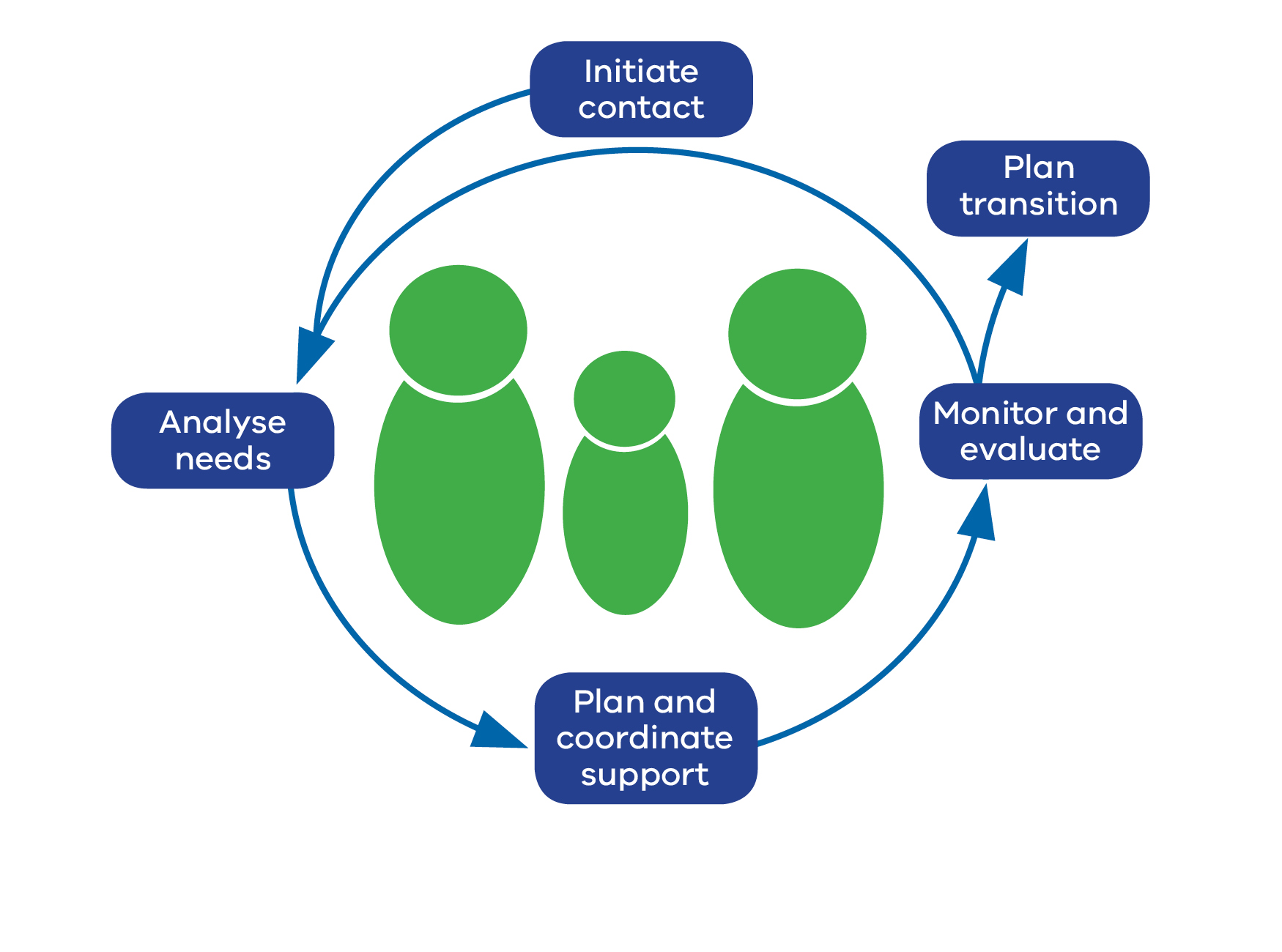 Team Around the Learner PathwayInitiate ContactHow are relationships formed with the student, family and other professionals so that there is a thorough understanding of the context for this learner?Analyse NeedsHow is information gathered, shared and probed to determine the underlying causes so that the correct interventions and support can be planned?Plan and Coordinate SupportHow does the team decide on the most appropriate interventions for the learner and how does each member of the team commit to providing the support? What goals and timelines are agreed to?Monitor and EvaluateWhat is the process for monitoring and evaluating the goals for the learner? How often are these reviewed?Plan TransitionWhat is the process used for deciding if and when additional support can be gradually reduced as the learner develops greater independence?Team Around the Learner - key principles1. The learner and family are at the centre.2. Learners experience a coordinated and seamless experience.3. TAL promotes positive engagement.4. TAL is outcomes focussed.5. TAL is a collaborative and collective team effort within an effective school-wide framework.Who is involved?The team should be made up of the people who can provide the right support at the right time for the learner.Team members may include the learner, education professionals, health professionals, community members, parents/carers, and external agencies involved in the life of the learner and family.A Lead Professional coordinates the efforts of the team and ensures that all team members are part of the solution.The team meets regularly regarding the design, implementation and review of a coordinated plan put in place by the team to meet the individual needs of the learner. An effective SSG would use a TAL approach.Reviewing current practiceTo assist schools to measure their practice of the TAL approach, a five-level rubric has been developed that describes what the TAL approach might look like in a school.To complement the rubric, a Planning Improvement Tool has been developed to assist schools. This tool supports schools to implement improvement plans for any phase of the TAL approach identified as needing further development.The Planning Improvement Tool asks the school to identify:current strengths in their practicethe evidence they have that clearly demonstrates the established practice the next steps they will need to take to improve practicethe tools they will use to improve practice. Support MaterialTAL recognises the need to support collaborative practice by ensuring high levels of transparency and documentation as the team utilises the TAL approach. A number of resources are provided to support the implementation of the TAL approach. These resources are intended to:be available to all members of the team that are working togethersupport greater clarity across the team of the learners goals and challengesenhance the team to work more effectively and efficiently togethersupport shared communication across the team.The following tools and templates are available to support the TAL approach: Fact SheetRubricPlanning Improvement ToolInitial Needs Identification ToolLearner ProfileBehaviour Support PlanTransition from Additional SupportReflective PracticeMeeting Agenda/Minutes TemplateA series of 12 modules that schools can work through to enhance their understanding of the TAL approach:Module 1: Learning Series OverviewModule 2: Describe the TAL ApproachModule 3: Who is in the Team?Module 4: The Role of the Lead ProfessionalModule 5: The Role of the TeamModule 6: How Does the Team Share InformationModule 7: Initiate ContactModule 8: Analyse NeedsModule 9: Plan and Coordinate SupportModule 10: Monitor and EvaluateModule 11: Plan Transition From Additional SupportModule 12: Resources and ToolsFor more information, see: Team Around the Learner   